РОССИЙСКАЯ КИНОЛОГИЧЕСКАЯ ФЕДЕРАЦИЯРОССИЙСКАЯ ФЕДЕРАЦИЯ СЛУЖЕБНОГО СОБАКОВОДСТВА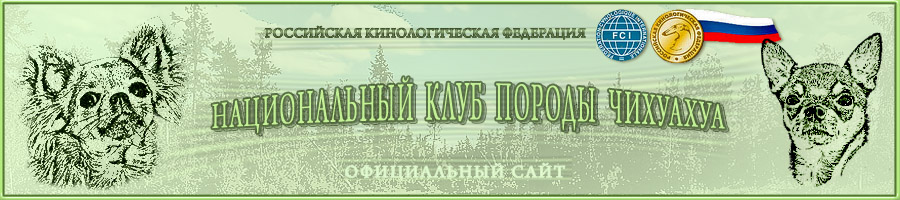 КАТАЛОГМОНОПОРОДНАЯ  ВЫСТАВКА  (Ранг ПК)
ЧИХУАХУА«ПИТЕРСКИЕ КРОШКИ»19 января  2014 г.Санкт-ПетербургСпонсор  выставки:  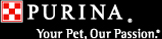 КЦ «Северная Венеция», Санкт-Петербург, ул. Шаврова 9-64Место проведения: СПб, Лахтинский пр.,85,ТРК «Гарден Сити»Судья: Orietta Zilli (Италия) Ориетта ЗиллиОргкомитет выставки: Г.Александрова, И.РомановаПОЛОЖЕНИЕ О ПРОВЕДЕНИИ МОНОПОРОДНЫХ ВЫСТАВОК НКП ЧИХУАХУА(с изменениями от 01.03.2011)ОБЩИЕ ПОЛОЖЕНИЯМонопородные выставки собак под эгидой НКП в системе РКФ, проводятся в соответствии с требованиями FCI, положением о проведении монопородных выставок РКФ и настоящим Положением.Сертификатные монопородные выставки проводятся по ходатайству клубов, местных групп, которые являются членами НКП, в соответствии с календарным планом, утвержденным НКП и РКФ. К участию в выставках допускаются собаки, имеющие документы, признаваемые РКФ – FCI. Также, для идентификации, каждая представленная на выставку собака должна иметь клеймо и/или микрочип. Для проведения идентификации собаки с микрочипом, сканер предоставляется владельцем.ПРАВИЛА ПОДАЧИ ЗАЯВОККинологическая организация , претендующая на проведение монопородной выставки под эгидой НКП до 1 (первого) февраля текущего года должна подать заявку на проведение монопородной выставки напрямую в НКП. Календарь монопородных выставок окончательно формируется на следующий год не позднее 20 (двадцатого) февраля текущего года. Поданная заявка не гарантирует кинологической организации право проведения монопородной выставки!Каждая кинологическая организация, подавшая заявку на проведение выставки, после ее рассмотрения, извещается о решении НКП.НКП подает сформированный календарь в выставочную комиссию РКФ не позднее 1 марта. Окончательный график проведения монопородных выставок публикуется на официальном сайте НКП, в вестнике РКФ и других специализированных изданиях (по решению НКП). Перенос выставок допускается только при форс-мажорных обстоятельствах. Для этого организатор выставки обязан подать заявление о переносе выставки в НКП с указанием и объяснением причин переноса,  и получить письменное разрешение изменения даты проведения выставки. НКП обязан поставить об этом в известность выставочную комиссию РКФ.
СТАТУС ВЫСТАВОККандидат в чемпионы НКП (Региональная) -  фактическое количество собак не должно быть менее 30.*Победитель НКП (Всероссийская) – фактическое количество собак не должно быть менее 60.Чемпион НКП (Национальная) – передача права проведения данной выставки находится в компетенции НКП.*  В случае если региональная выставка (КЧК) по факту собирает количество участников более 60– ранг выставки по решению Президиума НКП может быть повышен до статуса всероссийской(Победитель НКП)Если организатор региональной выставки (КЧК) не собирает по факту 30 участников – данная организация выставки считается неудовлетворительной и организатор теряет право на проведение выставок в течение 2-х лет.ПРАВИЛА РЕГИСТРАЦИИВсе выставки НКП проводятся только с предварительной записью участников и обязательным выпуском каталога всех участников. Собаки, не внесенные в каталог, к участию в выставке не допускаются.При записи на выставку владелец должен предоставить:-  Копию свидетельства о происхождении (родословная), для класса щенков возможна запись по копии щенячьей карточки. Признаются родословные стран – членов FCI, Американского кеннел клуба (АКС) США, Английского кеннел клуба (КС) Великобритания, Канадского кеннел клуба (СКС) Канада.- Заполненный заявочный лист подписанный владельцем с указанием выставочного класса должен содержать кличку, аббревиатуру и № родословной, № клейма или микрочипа, дату рождения, пол, кличку отца, кличку матери собаки, фамилию заводчика, фамилию владельца, полный почтовый адрес с индексом, контактный телефон.Для записи собак в класс чемпионов необходимо предоставить – подтверждение (сертификат, диплом) чемпиона любой страны – члена FCI или АКС, КС, СКС или Интернационального чемпиона красоты FCI, или Чемпиона НКП.Регистрация участников на выставку прекращается за 14 дней до начала выставки.КАТАЛОГ ВЫСТАВКИНа основании заявочных листов составляется каталог выставки, который должен содержать:- Титульный лист с эмблемами РКФ и НКП и надписью- РОССИЙСКАЯ КИНОЛОГИЧЕСКАЯ ФЕДЕРАЦИЯ- НАЦИОНАЛЬНЫЙ КЛУБ ПОРОДЫ ЧИХУАХУА- Название кинологической организации, проводящей выставку, с указанием ранга выставки, даты и города проведения выставки, адрес организатора.Каталог выставки любого ранга должен содержать:- список членов оргкомитета;- список судей с указанием страны проживания;- правила проведения выставки данного ранга;- расписание всех мероприятий выставки;- собственно перечень экспонентов.Полные каталожные данные каждой собаки должны включать: № по каталогу (сквозная нумерация); кличку собаки, № родословной, № клейма или микрочипа, дату рождения, кличку отца, кличку матери, Ф.И.О. заводчика, Ф.И.О. владельца и адрес.Количество каталогов выставки не может быть меньше количества участников.ПРОЦЕДУРА ПРИГЛАШЕНИЯ СУДЕЙСудья, приглашаемый на выставки, должен быть признан национальной кинологической организацией страны по породе, группам или по всем породам на уровне CACIB для стран членов FCI. Судьи из Великобритании, Канады, США, должны быть признаны КС, СКС, АКС, и иметь право присваивать СС (аналогично САС, CACIB FCI).В случае отмены выставки, оргкомитет обязан возместить судье все понесенные им расходы. Не менее чем за 2 недели оргкомитет должен проинформировать судью о месте проведения выставки, количестве собак, предложенных для экспертизы.ВЫСТАВОЧНЫЕ КЛАССЫКласс щенков                    с 6 до 9 мес.Класс юниоров                 с 9 до 18 мес.Класс промежуточный     с 15 до 24 мес.Класс открытый                с 15 мес.Класс Победителей           с 15 мес.  (только на выставках ранга ПК, ЧК.    Необходимо наличие титула «Победитель НКП») Класс Чемпионов НКП    с 15 мес.  (только на выставках ранга ЧК. Необходимо наличие титула «Чемпион НКП») Класс чемпионов              с 15 мес. Класс ветеранов                с 8 летДатой определения возраста собаки является день, предшествующий дню проведения выставки.ЭКСПЕРТИЗА В РИНГЕНа выставках любого ранга экспертиза начинается с осмотра и сверки клейма, микрочипа и обязательного взвешивания собаки. Далее судья индивидуально осматривает собаку в статике и динамике, дает возможно более полное описание (методика и техника судейства может отличаться у разных судей), присуждает собаке оценку: отлично, очень хорошо, хорошо, удовлетворительно, дисквалификация, без оценки (не возможно отсудить).В классе щенков присуждаются следующие оценки: очень перспективный, перспективный, неперспективный.Затем на ринге остаются собаки, получившие высшую оценку в классе, судья расставляет 4 (четырех) лучших собак, с 4-го по 1-е места, независимо от того, присуждает ли он им титул.В ринге по усмотрению  судьи могут присуждаться следующие титулы и выдаваться сертификаты:CW – победитель класса, присваивается первой собаке в классе, получившей высшую оценку.СС – сертификат соответствияЮ.СС – сертификат соответствия для класса юниоров Ю. КЧК – кандидат в юные чемпионы НКПКЧК – кандидат в чемпионы НКПЮ.ПК – юный победитель НКППК – победитель НКПЮ.ЧК – юный чемпион НКПЧК – чемпион НКП   ЛК – лучший кобель. (На выставках ранга «Чемпион клуба» определяется выбором между собакой, получившей титул «ЧК» и победителем класса «Чемпионов НКП») ЛС – лучшая сука. (Аналогично выбору ЛК)ЛПП – лучший представитель породы – выбирается сравнением лучшего кобеля, лучшей суки, лучшего юниора и лучшего ветерана. (На выставках ранга «Чемпион Клуба» выбирается сравнением лучшего кобеля, лучшей суки, лучшего юниора кобеля, лучшего юниора суки и лучшего ветерана кобеля/суки).
ЛУЧШИЙ ЩЕНОК – выбирается при сравнении кобеля и суки победителей класса щенков.ЛУЧШИЙ ЮНИОР – выбирается при сравнении кобелей и сук победителей классов юниоров.ЛУЧШИЙ ВЕТЕРАН – выбирается при сравнении кобеля и суки победителей класса ветеранов.
Вся необходимая для работы документация должна быть подготовлена заранее и находиться у одного из членов ринговой бригады.В состав ринговой бригады должны входить распорядитель ринга, секретарь  и, при необходимости,  переводчик.За жестокое отношение к собакам, неэтичное поведение на выставке, спровоцированные драки, собак и их владельце/хэндлеров, по заявлению судьи, ринговой бригады или организаторов, НКП может наложить взыскание (от предупреждения до дисквалификации).Члены оргкомитета, ринговых бригад, стажеры и переводчики не имеют права лично выставлять принадлежащих им и членам их семей собак и работать в рингах, где выставляются принадлежащие им, а также членам их семей, или находящиеся у них в совладении собак.
Правила проведения конкурсовВо всех конкурсах могут принимать участие только собаки, внесенные в каталог, заранее записанные на конкурс, экспонировавшиеся на выставке и получившие оценку не ниже «очень хорошо». Конкурсы проводятся при условии записи на них не менее 2 конкурсантов.Собаки до 9 месяцев в конкурсах принимать участие не могут.Конкурс питомников – участвуют 4 собаки, рожденные в одном питомнике и имеющие одну приставку, минимум из 3-х пометов.Конкурс производителей – участвуют не менее 4-х потомков одной собаки, кобеля или суки, происходящие минимум из 2-х пометов от разных производителей для сук, и минимум из 3-х пометов от разных производительниц для кобелей.Конкурс пар – кобель и сука, принадлежащие одному владельцу.СЕРТИФИКАТЫ и ТИТУЛЫ«Юный Чемпион НКП» - титул может быть присвоен победителю класса юниоров (раздельно у кобелей и сук) на выставках ранга «Чемпион НКП»; либо при обмене сертификатов.

«Юный Победитель НКП» - титул может быть присвоен при сравнении  победителей классов юниоров (раздельно у кобелей и сук) на выставках ранга «Победитель НКП».

«Кандидат в Юные Чемпионы НКП» - титул может быть получен на региональных выставках победителями класса юниоров (раздельно у кобелей и сук.
«Юный сертификат соответствия» -  титул может быть присвоен собакам, получившим высшую оценку в классе юниоров  (раздельно у кобелей и сук).
«Сертификат соответствия» - титул может быть присвоен собакам, получившим высшую оценку в классах промежуточном, открытом, победителей и чемпионов (раздельно у кобелей и сук); 
«Кандидат в Чемпионы НКП» - титул может быть присвоен на региональной выставке – собаке, занявшей 1-е место при сравнении победителей классов промежуточного, открытого и чемпионов (раздельно у кобелей и сук); на выставках ранга «Чемпион НКП» и «Победитель НКП» - титул может быть присвоен собакам – победителям классов промежуточного, открытого, победителей и чемпионов.«ПОБЕДИТЕЛЬ НКП» - титул может быть присвоен на выставках ранга «Победитель НКП» лучшему кобелю и лучшей суке при сравнении победителей классов: промежуточного, открытого, победителей и чемпионов.
«ЧЕМПИОН НКП» - титул является однократным и может быть присвоен на  выставке ранга «Чемпион НКП» собаке, занявшей 1-е место при сравнении победителей классов промежуточного, открытого, победителей и чемпионов. Также титул может быть получен при обмене сертификатов.Присвоение титулов НКП по набору сертификатов:«ЮНЫЙ ЧЕМПИОН НКП» - Может быть получен непосредственно на Национальной выставке.- При обмене 3-х сертификатов «Ю.КЧК», полученных у трех разных судей.- При обмене 2-х сертификатов «Ю.КЧК», полученных в разных регионах у разных судей.- При  обмене сертификата «Юный Победитель НКП» + 1 сертификат «Ю.КЧК».Данные сертификаты должны быть получены у разных судей. - При обмене сертификата ЮКЧК, полученного на Национальной выставке (ранга "Чемпион Клуба") + 1 сертификата ЮКЧК. Данные титулы должны быть получены у разных судей.
2 сертификата «Ю.СС» могут быть обменены на 1 сертификат «Ю.КЧК» – однократно.
«ЧЕМПИОН НКП»- Может быть получен непосредственно на Национальной выставке.- При обмене 3-х сертификатов «КЧК», полученных в разных регионах у трех разных судей.
- При обмене 4-х сертификатов «КЧК», полученных в одном регионе у разных судей.
- При обмене сертификата «Победитель НКП» + 2 сертификат «КЧК». Данные титулы должны быть получены у разных судей.- При обмене сертификата КЧК, полученного на Национальной выставке (ранга "Чемпион Клуба") + 2 сертификата КЧК. Данные титулы должны быть получены у разных судей.

2 сертификата «СС» могут быть обменены на 1 сертификат «КЧК» - однократно.ПОРЯДОК ОТЧЕТНОСТИ и ВЫДАЧА СЕРТИФИКАТОВОрганизаторы выставок, проинформированные НКП о возможности проведения выставки, обязаны не менее чем за 2 месяца:- оплатить выставочный взнос в НКП;- получить необходимое количество бланков сертификатов в РКФ.       После проведения выставки оргкомитет в двухнедельный срок направляет:- в секретариат РКФ- 1 размеченный каталог со всеми титулами и оценками- Заполненную ринговую ведомость с отрывными талонами сертификатов РКФ (КЧК, СС, Ю.КЧК, Ю.СС)- подтверждение  секретаря КК Коллегии судей РКФ на   судей и письмо с согласованием с НКП.В НКП- один размеченный каталог со всеми титулами, оценками и указанием веса в печатном виде;- один размеченный каталог со всеми титулами, оценками и указанием веса в электронном виде;-копии описаний с указанием проверенного клейма и веса экспонента.- заполненную ринговую ведомость.
    НКП ежеквартально сдает в секретариат РКФ списки обладателей сертификатов  Ю.ЧК, Ю.КЧК, КЧК, ПК и  Чемпионов НКП-РКФ.  (список на бланке НКП в напечатанном виде должен содержат следующую информацию сертификат (ЮКЧК, ЮПК, КЧК, ПК, ЧК, порода, кличка,  N родословной, владелец).троророКаталог участников породы  ЧИХУАХУА  ГЛАДКОШЕРСТНЫЙ  FCI : Группа 9КЛАСС БЭБИ — КОБЕЛИ:ХЕЛЕНА'С  БЭНД ЛАНВИН, щ/к, HEL 518, 05.08.2013, бел/крем (Ormestex Topper + Helena's Band Esenija) зав. Мягкова Е.С., вл. Смиронов Р.А., 195009, СПб, Комиссара Смирнова 6/2-61400ОЧЕНЬ ПЕРСПЕКТИВНЫЙ, CW, ЛБКЛАСС ЩЕНКОВ — КОБЕЛИ:АЙКЕМУНО ЧАНГ, БКО 218-004905, 4905, 09.07.2013, ч/б (ЛИВЕРПУЛЬ АЙКЕМУНО + АЙКЕМУНО ОЙ КАКАЯ) зав. и вл. Ковалевская Г.1900ОЧЕНЬ ПЕРСПЕКТИВНЫЙ, CW, ЛЩСПЭЙС ИНВЕЙДЕРС ЕКВИЛИБРИУМ, щ/к, GGR 259, 31.07.2013, шоколадный с подпалом(Спэйс Инвейдерс Русский Шоколоад + Fiammetta -PC del Cavallino Bianko) зав. Баскакова А.А., вл. Воробьева Л.Э., 117624, Москва, Веневская 25-1391600ПЕРСПЕКТИВНЫЙКЛАСС ЮНИОРОВ — КОБЕЛИ:ВИТАЛИНА ХИТ ЧЕСТЕРФИЛД, РКФ 3634412, CVB 59, 03.11.2012, р/б (Шах Арпилин Невер + Кселиантос Литл Жека) зав. и вл. Корнеева О.А., 198215, СПб, Дачный 36-3-17Д/Ш1900ОТЛИЧНО, IV, ЮССDOLCHIROYAL MICKEY MOUSE,  AQ01000104, 900008800601812, 06.02.2013, blue fawn (Veejim Delta Force at Taradona + Bramerita Elizabeth at Dolchiroyal)зав.  и вл. Rachal Redford, ЛО2700ОТЛИЧНО, CW, ЮПКNAHANI'S DEAL MASTER, AQ00942001, 956000003447420, 15.12.2012, р/б (Nahani's Real Deal + Nahani Enchanting) зав. Warden J.A., вл. Бенковская В.2700ОТЛИЧНО, III, ЮССХЕНАСИ ХО ИЗ ТВОЕЙ МЕЧТЫ, щ/к, ITM 468, 05.12.2012, гол/подп(Миучи Миро Петрю Папироль + Жадор Софи из Твоей Мечты) зав. Беляева Т.А., вл. Богданова Н.О., 180016, Псков2400ОТЛИЧНО, R.CW, ЮССКЛАСС ПРОМЕЖУТОЧНЫЙ — КОБЕЛИ:БРИЛЛИАНТ С БОЛЬШОЙ БУКВЫ, РКФ 3425275, JJC 1898, 06.10.2012, крем (Владистар Мо'Апекс Блов + Афродита с Большой Буквы) зав. Шанина Е.А., вл. Московкина О., 173002, В.Новгород2900ОЧЕНЬ ХОРОШОКСЕЛИАНТОС ЛИТЛ ГУД ГАЙ,  РКФ 3358154, ТСР 306, 10.02.2012, б/р (Quickstep Di  Rio Galeria + Вербела  Неповторимая Николь-Нади) зав. Антонова Е.В., вл. Корнеева О., 198215 Дачный 36-3-171900ОТЛИЧНО, R.CW, ССNIAGARA FALLS ADORABLE PUPPY, RKF 3616877, 967000009415906, 23.05.12, б/р (Misty Meadow's Rintintin + Unique Fantasy Adorable Puppy)зав.Vladimir Mrazek,  вл.Маковецкая О., 195267, СПб, Суздальский пр., 103-92800ОТЛИЧНО, CW, КЧК, ЛК - IVHELENA' S BAND REAL CHANCE, РКФ 3375461, HEL 443, 20.06.2012, соб. (Misty Meadow' s sressed in versace + Helena' s band Goldi), зав. Мягкова Е. вл. Смирнова Р.А, СПб, Комиссара Смирнова 6/2-6Н/ЯSHAH MEHIKO LAIF INDIANA JONES, RKF 3433175, GRV 1029, 09.09.2012, бел/крем (Shah Mehiko Laif Dendi + Shah Mehiko Laif Bellisima) зав. и вл. Шахматова Л., 197755, СПб, Лисий носН/ЯКЛАСС ОТКРЫТЫЙ — КОБЕЛИ:AIKEMUNO UMKA, BCU 218-004067, 079, 16.07.2012, крем (Penzenskij Talisman Unikum + Omnivarus Shad Ivetta Red Florens) завю Романовская Т., вл. Романовская Т/Ковалевская Г., СПб, Суздальский 1-1-1673300ДИСКВАЛИФИКАЦИЯBAI KUIN YU-PITER,  РКФ 3231830, KZH 333, 08.02.2012, пал-бел. (Yanger Solar Smile + Bai Kuin Glam Shine) зав и вл. Бусуркина Т., 196645, СПб, Усть-Ижора, ул. М.Горького, 202600ОТЛИЧНО, CW, КЧК, ЛК - IIILI MITCHEL IZ VOLODARSKOY RAPSODII,  RKF 2793081, XCW 567, 20.01.2008, пал. (родители: нет информации) вл. Иляшенко А., 188800, ЛО, Выборг3000ОТЛИЧНО, R.CW, ССПЕНЗЕНСКИЙ ТАЛИСМАН УНИКУМ, РКФ 3018368, DVA 2370, 08.03.2011, шок/триколор (Naslednik Prestola Fo Helikos + Видная Штучка Майка) зав.Хигер Г., вл. Ковалевская Г., 194355, СПб, Суздальский 1-1-167Н/ЯTRAIDE SIKRET PONTUS BLUE,  RKF 3276168, AWT15411, 28.04.12, гол. триколор (Redenstamm Masterpiece + Traid Sikret Aiskrim Kendi Viktoria) зав. Логинова М.Ю, вл. Протасеня О.Э. СПб, п.Металлострой, ул.Садовая, 2-3-83000ОТЛИЧНО, IV, ССCHOCHOBA ITSY BITSY,  RKF 3454786, 900032000800620, 05.01.2012, red (Rix Chix Brain Storm + Chochoba Banama Mama) зав. Uzkalne I., вл. Федулина Н., 185031, Петрозаводск2400ОТЛИЧНО, III, ССКЛАСС ПОБЕДИТЕЛЕЙ — КОБЕЛИ:RIX CHIX GRAND PRIX, LV-27779/12, 963006000052174, 07.12.2011, cream (Rix Chix Brain Storm + Morelia Iron Lady)зав. I. Balode, вл. L. Prihodko, 188661, ЛO, Новое Девяткино, 93-52400ОТЛИЧНО, CW, КЧК, ЛК - IIКЛАСС ЧЕМПИОНОВ — КОБЕЛИ:ANASTASIA  ANDROS  RONNI  BAI  KUIN,  RKF 2557704, JJJ 171, 21.07.2009, blue fawn/white (Veejim Calico Kid Nikitos + Misty Meadow's Pretty Blue Dress)зав. Андросенко А., вл. Бусуркина Т., 196645, СПб, Усть-Ижора, ул. М.Горького, 202600ОТЛИЧНО, R.CW, ССNORIS INTER EXCLUSIVE,  RKF 3108475, DHG 2004, 18.08.2011, cоб-бел (Veygrand Veyko + Beilis Alyeri El-Vey)зав. Бабенко И., вл. Герасимова М., 196641, СПб, п.Металлострой, Садовая 2-3-242800ОТЛИЧНО, III, ССSHAH MEHIKO LAIF DENDI, RKF 3056216,  GRV 905, 24.09.2011, крем (Shah Mehiko Laif Sansey + Shah Mehiko Laif Undina) зав. и вл. Шахматова Л., 197755, Лисий нос2700ОТЛИЧНО, CW, КЧК, ЛК, ПК, ЛПП, Лучшая собака выставкиКЛАСС БЭБИ — СУКИ:АРМЕД ЛАВ АРИША, щ/к, ACJ 5300, 19.08.2013, рыж. (Mistik Shain Next Imperor Armed Love + Шах Мехико Лайф Челси) зав. Державина Е., вл. Николаева М.М., 197350, СПб, Комендантский 27-2-912000ОЧЕНЬ ПЕРСПЕКТИВНЫЙ, CWНОРД ЛАЙН ЯРКАЯ КОКЕТКА, щ/к, SBH-112, 18.09.2013, б/ч, (Че Гевара Экзотиклайн + Миучи Миро Орнейт Блэк Кассандра) зав. Ткаленко Е.В., вл. Рачинская С.А., 195279, СПб, пр.Энтузиастов 18-1-3561800ОЧЕНЬ ПЕРСПЕКТИВНЫЙ, R.CWКЛАСС ЩЕНКОВ — СУКИ:ЛОГЕРФОЛЬД ПЕНЕЛОПА, щ/к, LOG 361, 05.07.2013, рыж/соб (Soulvic  Unberlivable Boy + Логерфольд Ай Лав Ю) зав. и вл. Шарипова Н.А., 187110, ЛО, Кириши, пр.Героев 8-77Н/ЯЛЮПРИ АМАРЕ ФЕЛИЧЕ,  щ/к, RFP 031, 11.07.2012, шок/подп с бел (Rix Chix Grand Prix + Люпри Бэсти) зав. Приходько Л.,вл. Канаева Н., СПб, Северный 91-4-582700ОЧЕНЬ ПЕРСПЕКТИВНЫЙ, CWКЛАСС ЮНИОРОВ — СУКИ:ТРЭЙД СИКРЭТ ЦУНАМИ, щ/к, AWT 17493, 16.02.13, крем  (Rix Chix Grand Prix + Дисковери Милленниум Чио-Чио-Сан) зав. и вл. Логинова, Руднева. 28-1-2172200ОТЛИЧНО, R.CW, ЮССТРЭЙД СИКРЭТ УНИСТА БЕЛЕЦЦА,  щ/к, AWT 16713, 30.11.2012, р/б (Rix Chix Grand Prix + Трэйд Сикрэт Елл Си) зав. Логинова М., вл. Малышева, СПб, Подвойского 40-1-782400ОТЛИЧНО, IV, ЮССУИНФРИ ОПРА,  РКФ 3593213, ACJ 5046, 01.04.2013, триколор (Вени Види Вичи из Твоей Мечты + Оча Бола) зав. Новикова И., вл. Ротов С., СПб, Стрельбищенская 28-42700ОТЛИЧНО, CW, ЮПК, ЛЮ, ЛПП - IVФАННИ ФОРТУНА ШУКУР, щ/к, ZEA 1513, 08.02.2013, ч/п (Рот Стар Нон Грандт Ефим + Ингиборга) зав. Шукурова М.С., вл. Бондаренко Н., 194355, СПб, Композиторов 11-1-3102700ОТЛИЧНО, Б/ТФЕНДИ ФЛЕР,  щ/к, AZI 2606, 10.04.2013, шок.  бел (Жан Ж'Адоре Гагнер + Рашелька Карамелька в Шоколаде) зав. Прохорова Е., вл. Гайдомакова А., 188501, д.Низино, ул.Центральная 6-472600ОТЛИЧНО, Б/ТХЕЛЕНА'С БЭНД ЧИНА ДОЛЛ, РКФ 3548224, HEL 473, 03.01.2013, бел-крем (Ormestex Topper + Хелена'с Бэнд Ангел Ди)зав. Мягкова Е.С., вл. Смирнов Р., 195009, СПб, ул.Комиссара Смирнова 5/2-62100ОТЛИЧНО, Б/ТХЕППИ БЛЮ СТАР ЛЭДИ ШУКУР, щ/к,  ZEA 1642, 18.04.2013, голубо/подпалый (Олд Сан Жан + Рот Стар Нон Грандт Юлька) зав. и вл. Бондаренко Н., 194355, СПб, Композиторов 11-1-3102500ОТЛИЧНО, Б/ТШАХ МЕХИКО ЛАЙФ ЗАБАВА, щ/к, GRV 1024, 01.09.2012, бел/крем (Belissimo Bravo Patriciy + Шах Мехико Лайф Палинка) зав. и вл.Шахматова Л.Г., 197755, СПб, Лисий нос.2000ОТЛИЧНО, Б/ТШАХ МЕХИКО ЛАЙФ НАНИ, РКФ 3483911, GRV 1076, 06.12.12,бел/крем (Шах Мехико Лайф Самурай + Шах Мехико Лайф Ланча) зав. и вл.Шахматова Л.Г, СПб, Лисий Нос2100ОТЛИЧНО, Б/ТYANGER EVA LOTTA MAHONEY,  RKF 3576999, OYN 272, 27.02.2013, red (Rix Chix Grand Prix + Yanger Soul Sample) зав. Левицкая Я., вл. Яковлева Я., 195427, СПб, Светлановский пр. 79-12500ОТЛИЧНО, III, ССКЛАСС ПРОМЕЖУТОЧНЫЙ — СУКИ:ТРЭЙД СИКРЭТ ПУППИ ЛИЛУ,  РКФ 3276172, AWT15415, 28.04.12, лиловый триколор (Redenstamm Masterpiece + Трэйд Сикрэт Айскрим Кенди Виктория) зав. Логинова М, вл. Малышева Н., СПб, 193312 Подвойского, 40-1-782500ОТЛИЧНО, CW, КЧК, ЛС - IIIШАХ МЕХИКО ЛАЙФ ПАОЛА, РКФ 2568223, GRV 1062, 20.09.12, ч/п (Шах Мехико Лайф Дэнди + Шах Мехико Лайф Барселона) зав. и вл. Шахматова Л.2400ОТЛИЧНО, Б/ТКЛАСС ОТКРЫТЫЙ — СУКИ:МИУЧИ МИРО БЬЮТИФУЛ ВЕНСДЕЙ АДАМС, РКФ 3276709, AVV 1148, 25.11.2011, гол.триколор (Миучи Миро Петрю Папироль + Миучи Миро О' Рефлекшн оф Блю Скай) зав. Сокровина С., вл. Ткаленко Е., 197046, СПб, ул. Мичуринская 13-342400ОТЛИЧНО, CW, КЧК, ЛС - IIШАХ АРПИЛИН КАРОЛАЙН,  РКФ 3279370, VGZ 072, 20.03.2012, пал.(Шах Арпилин Кечуа + Шах Арпилин Рио-Рита)зав. и вл. Андросенко Л., 193024, СПб,  Херсонская 5/7-293200ДИСКВАЛИФИКАЦИЯЦАРСКАЯ ЗАБАВА, РКФ 2724870, DVA 1965, 25.11.2009, рыж. (Крошка Домовенок Ешка + Ласковая Зайка Золотые Ушки) зав.Хигер Г., вл. Ковалевская Г., 194355, СПб, Суздальский 1-1-167Н/ЯКЛАСС ПОБЕДИТЕЛЕЙ — СУКА:SPEIS INVEJDERS EUROPA, RKF 2862513, GGR 185, 643098100108002, 11.07.2010, пал. (Jonny stecchino + Speis Invejders Hennesy), зав. и вл. БаскаковаА.А., 194352, СПб, Придорожная аллея 9-1-6162400ОТЛИЧНО, CW, КЧК, ЛС, ПК, ЛПП - IIIКЛАСС ВЕТЕРАНОВ — СУКИ:GOOD MORNING, РКФ 1210191, БМЛ 506, 13.05.2001, белый (Wee Bark Chihuahua's Fuzzbuster + Nifea) зав.Зайцевская Т.Е., вл. Баскакова А.А., 194352, Спб, Придорожная аллея 9-1-6162300ОТЛИЧНО, R.CWYANGER VELLARI AIRONS,  RKF 1579380, ААНВ 09, 09.04.2004,триколор (Chipau Ace of Hearts + Shah Arpilin Ketrin)зав. и вл.Левицкая Я., 193230, СПб, Искровский пр. 31-712900ОТЛИЧНО, CW, ЛВ, ЛПП — II, ЛВ выставкиКаталог участников породыЧИХУАХУА  ДЛИННОШЕРСТНЫЙ  FCI : Группа 9КЛАСС ЩЕНКИ — КОБЕЛИ:ELITH KNOCK OUT MESS, SE43839/2013, 941000014387162, 07.06.13, крем.(Small Is Beautiful`s Fine Mess + Elith Angels Brought Me Here)зав. Thim L.& E., вл. Филиппова А.,СПб., 2-й Муринский пр.,3-1822400ОЧЕНЬ ПЕРСПЕКТИВНЫЙ, CW, ЛЩ, ЛЩ выставкиХЕЛЕНА' С БЭНД БОСС ХЬЮГО ДРЕСС, щ/к,  HTL 505, 25.05.2013, ч/п (Helena's Band Command Conquer + Helena's Band Angelina)  зав. Мягкова Е.С., вл. Корепанова Н./Смирнов Р., СПб, Шаврова 17-1892300ОЧЕНЬ ПЕРСПЕКТИВНЫЙ, R.CWКЛАСС ЮНИОРОВ — КОБЕЛИ:ТРЭЙД СИКРЭТ ХЬЮГО БОСС, РКФ 3573585, AWT 17363, 01.02.2013, триколор (Redenstamm Masterpiece + Трэйд Сикрэт Айскрим Кенди Виктория) зав.Логинова М.Ю., вл. Протасеня О., 196641, СПб, п.Металлострой, л.Садовая 2-3-82800ОТЛИЧНО, R.CW, ЮССФРЕДДИ ФРАНТ ШУКУР, щ/к, 643094100183306, 08.02.2013, голубо-пал с бел (Рот Стар Нон Грандт Ефим + Ингиборга) зав. Шукурова М.С., вл. Васильева И.А., 195207, СПб, Светлановский 115-2-1372800ОТЛИЧНО, III, ЮССЧИ'СТАЙЛ РАФФАЭЛЛО, щ/к, АСА 2643, пал/гол (Shah Arpolin Kviksel + Gentle Kiss Only You) зав. и вл.Румянцева О.В., 195257, СПб, Гражданский 73-452800ОТЛИЧНО, CW, ЮПККЛАСС ПРОМЕЖУТОЧНЫЙ — КОБЕЛИ:АЛЬЯНС МАНИФИК ОЗЗИ, РКФ 3251877, FLI 62, 20.02.2012, крем (Бон Фо Шоу Нер-Ней + Альянс Манифик Жужу Флер) зав. Самсонова Е., вл. Миронова Т., 197374, СПб, Савушкина 117-2-2242400ОТЛИЧНО, III, ССКСЕЛИАНТОС ЛИТЛ ДАНИК, РКФ 3397851, ТСР 375, 12.06.2012, р/б (Кселиантос Литл Роче + Вербела Нимфа Кселиантос Литтл) зав. Антонова Е.В., вл. Корнеева О., 198215 Дачный 36-3-173200ДИСКВАЛИФИКАЦИЯХАН ХАТИКО САН, РКФ 3334686, ACJ 4529, 11.07.2012, лилово/подп (Вест Илреан Занзибар + Иоланта Индиго Стар) зав. Сизова С., вл. Ротов С., СПб, Стрельбищенская 28-42500ОТЛИЧНО, CW, КЧК, ЛК, ПК, ЛППЭКЗОТИК ЛАЙН КИЛИМАНДЖАРО, РКФ 3483884, EXS170, 02.09.12, черн. (Hristichsan Toffifi Toffino + Шах Арпилин Тэйла)зав. Мащук Е., вл. Канаева И., СПб,  Северный 91-4-582700ОТЛИЧНО, R.CW, ССКЛАСС ОТКРЫТЫЙ — КОБЕЛИ:СТАРЛАЙТ МЕДЖИК ЕС АЙ ЭМ, РКФ 2715382, HHK 5091, 17.01.10, соб.(Джипси Романс + Ютта)зав.Михайлова С., вл.Чибель Ю.А., 197375, СПб, Вербная 10-1-612600ОТЛИЧНО, R.CW, ССCHOCHOBA  HAPPY PADDY, RKF 3339101, 900032000800615, 28.12.2011, крем (Rix Chix Brain Storm + Sweet Indeed Forever Chochoba) зав. Uzkalne I., вл. Смоликова Ж., 198504, СПб, Чебушевская 10-2-522300ОТЛИЧНО, CW, КЧК, ЛК - IIIКЛАСС ПОБЕДИТЕЛЕЙ — КОБЕЛИ:TRAID SIKRET PRINCE CHOKI, RKF 3276167,  AWT15412, 28.04.2012, шоколадный триколор (Redenstamm Masterpiece + Traid Sikret Aiskrim Kendi Viktoria) зав. и вл.Логинова М., 194352, СПб, ул.Руднева 28-1-3172900ОТЛИЧНО, CW, КЧК, ЛК - IIКЛАСС ВЕТЕРАНОВ — КОБЕЛИ: VOLSHEBNY ANGEL BEJ LASKA,  RKF 1852251, VAS 003, 07.11.2005, fawn (Anzhey ot Drevnih Maja + Vorolain Shou D'J) зав. Васильева Т.В., вл. Маковецкая О., СПб, Суздальский 103-92700ОТЛИЧНО, CWКЛАСС БЭБИ — СУКИ:ПАССИФЛОРА, щ/к, BKU 6563, 13.08.2013, чер/бел(Жемчужина Мечты Абелардо + Хеликос Ямайка) зав. Иванова Л.Ф.1600ОЧЕНЬ ПЕРСПЕКТИВНЫЙ, CW, ЛБ, ЛБ выставкиСПЭЙС ИНВЕЙДЕРС ЖЕНЕВА, щ/к, GGR 262, 08.08.2013, бел/пал (Фортунат Форева Финик + Спэйс Инвейдерс Хеннеси) зав. и вл. Баскакова А.А., 194352, СПб, Придорожная ал. 9-1-6161900ОЧЕНЬ ПЕРСПЕКТИВНЫЙ, R.CWКЛАСС ЩЕНКОВ — СУКИ:QU’ELLE E’BELLE AS-SADAKE, RKF 3720626, 967000009505469, 02.07.2013, blanche (MR. BOMBASTIC DE INIESTA + VICTORIA OF VARIUS CANIS) зав.B. SOLUCH, вл. Бабушкина Л., 164515, Архангельская область, г. Северодвинск, пр. Морской 32-221800ОЧЕНЬ ПЕРСПЕКТИВНЫЙ, R.CWЯШМА БЛЭК ЭКСКЛЮЗИВ ШУКУР,  щ/к, ZEA 1769, 01.07.2013, ч/п (Леонард + Ежевичка) зав.и вл. Бондаренко И., 194355, СПб, Композиторов 11-1-3102100ОЧЕНЬ ПЕРСПЕКТИВНЫЙ, CWКЛАСС ЮНИОРОВ — СУКИ:TESSI TAN, RKF 3554498, VCJ 2185, 29.01.2013, лилово/подпал(Noris Inter Exclusive + Malish I Ko Yunis Violet) зав. Широкова Н., вл. Светлова О., 194358, СПб, Придорожная ал. 1/153-275  2300ОТЛИЧНО, CW, ЮПК, ЛЮ, ЛПП — III, ЛЮ выставкиВИС АУРУМ ШЕРРИ МАРНЬЕ,  РКФ 3573242, KFL 2751, 11.03.2012, шок-бел (Елиот Бранд + Наследие Инков Глазки Пуговки) зав. и вл.Алексеева Е.С., 180019, Псков1900ОТЛИЧНО, R.CW, ЮССКЛАСС ПРОМЕЖУТОЧНЫЙ — СУКИ:SHAH MEHIKO LAIF GAYANE, RKF 3483882, GRV 1016, 23.08.2012,  крем с белым (Shah Mehiko Laif Sansey + Shah Mehiko Laif Kristi) зав.Шахматова Л, вл. Кудрявцева В, СПб, ул. Чудновскокого 6/1-1863000ОТЛИЧНО, CW, КЧК, ЛС - IIIТРЭЙД СИКРЭТ ПАЛОМА ГРЭЙ,  РКФ 3276170, AWT15413, 28.04.12, гол. триколор,(Redenstamm Masterpiece + Трэйд Сикрэт Айскрим Кенди Виктория) зав. Логинова М.Ю, вл. Малышева Н.В., 193312 СПБ, Подвойского, 40-1-782400ОТЛИЧНО, R.CW, ССЭЛЬВИ ВЭЙ ЭЛИНА КОРОЛЕВА ФЕЙ, РКФ 3469059, JJN 2944, 29.07.2012, шок/под (Цезарио Ферри Браун + Эльви Вэй Черутти) зав. Александрова Э., вл. Ярощук С., 197375, СПб, Репищева 11/9-1154300ДИСКВАЛИФИКАЦИЯКЛАСС ОТКРЫТЫЙ — СУКИ:VIVAT VICTORY BELIEVE IN DREAM,  RKF 3259209, DYC 906, 29.01.2012, триколор (Microschihuas Рlayboy + Lora Lain Lucky White Dream)зав. Антонова В., вл. Бабушкина Л., Арх. обл., Северодвинск2000ОТЛИЧНО, R.CW, ССSEVERNYH SPRAZH VALKIRIA NORD MIX, РКФ 3231022, VEA 1195, 25.12.2011, соб.(Belissimo Bravo Patriciy Galaxy Star) зав. Тыркова А., вл. Филиппова А, 194156, СПб, 2-й Муринский 3-1822600ОТЛИЧНО, CW, КЧК, ЛС- IIКЛАСС ЧЕМПИОНОВ — СУКИ:ШАХ АРПИЛИН ЛЮБИБИ,  РКФ 3022372, VGZ 391, 12.05.2011, пал. (Шах Арпилин Ди-Джей Любомир + Васелинда Вая) зав. и вл. Андросенко Л., 191024, СПб, уу. Херсонская 5/7-292900ОТЛИЧНО, CW, КЧК, ЛС, ПК, ЛПП - IIКЛАСС ВЕТЕРАНОВ — СУКИ: ULIA Z KMOCHOVA ZATISI,  РКФ 1608442, 7713, 10.01.2004 (Sultan du Pays Gabaye + Nona z Kmochova Zatisi) зав. Чехия, вл. Баскакова А.А., 194352, Спб, Придорожная аллея 9-1-6162400ОТЛИЧНО, CW, ЛВ, ЛПП - IVКОНКУРС ПРОИЗВОДИТЕЛЕЙ: - IRIX CHIX GRAND PRIX (ТРЭЙД СИКРЭТ УНИСТА БЕЛЕЦЦА, YANGER EVA LOTTA MAHONEY, ТРЭЙД СИКРЭТ ЦУНАМИ)- вл. Приходько Л.BIS BabyI - № 58II - № 1BIS PuppyI - № 45II - ------BIS JuniorI - № 62II - № 29BIS VeteranI - № 44II - № 70BISI - № 22II - № 52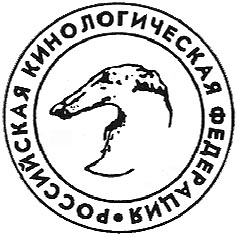 КЦ «Северная Венеция»НКПЧИХУАХУА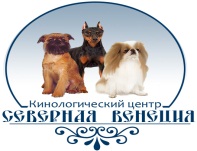 